All of the following prices are for using premium grade tanalised timber painted using Profilan Impra Opac paint.  Our prices include everything you see - from foundations to finials, including guttering and shelving.  There are no hidden extras.  Although an extra charge may be necessary to cover a very long journey as I make my way to Cornwall, Inverness, Felixstowe, Brighton etc.

Want something different - just ask.  This is only a selection of many available sizes and designs.NameSizeTanalised pine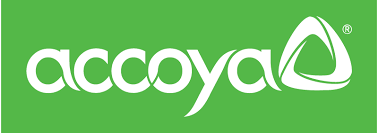 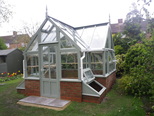 Yvonne3.7m long x 3.5m wide with porch & cold frames£11,940 + VAT (Total 14,328)£15,125 +VAT(Total £18,150)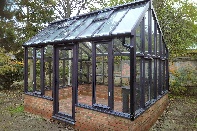 Henry4m long by 3.5m wide duo-pitch, modern style£12,850 + VAT (Total 15,420)£17,460 +VAT(Total £20,952)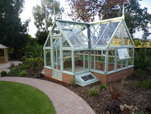 Miriam4.3m long x 3.5m wide with porch & cold frames£11,800 + VAT (Total 14,550)£15,690 +VAT(Total £18,828)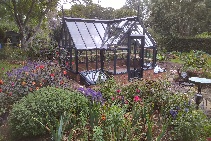 Mark5m long x 3.5m wide with porch & cold frames£13,040 + VAT (Total 15,648)£17,010 +VAT(Total £20,412)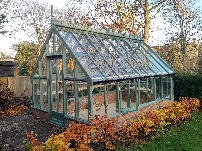 Julien 5m long x 3m wide with side windows£12,160 + VAT (Total 14,592)£15,275 +VAT(Total £18,330)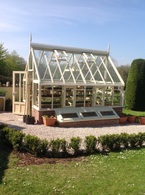 Jill 4m long x 2.8m wide with side windows & cold frames£12,130 + VAT (Total 14,556)£15,100 +VAT(Total £18,120)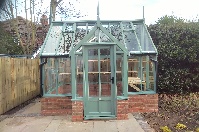 Steve3.5m long x 3m wide with low porch£11,880 + VAT (Total 14,256)£15,080 +VAT(Total £18,096)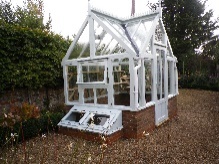 Sarah2.2m wide x 2.8m long with cold frames£11,090 + VAT (Total 13,308)£13,250 +VAT(Total £15,900)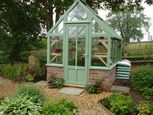 Mike2.2m wide x 2.8m long with internal raised bed and brick pathway£11,090 + VAT (Total 13,308)£13,250 +VAT(Total £15,900)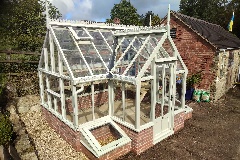 Tim3m wide (including porch) by 4m long with a reduced height porch.£12,100940 + VAT (Total 14,520)£15,200 +VAT(Total £18,240)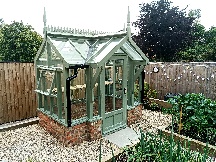 Richard1.5m wide by 2.5m long and 2.5m high£10,280 + VAT (Total 12,336)£12,700 +VAT(Total £15,240)